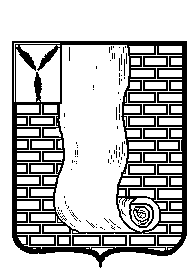 СОВЕТМУНИЦИПАЛЬНОГО ОБРАЗОВАНИЯ ГОРОД КРАСНОАРМЕЙСК КРАСНОАРМЕЙСКОГО МУНИЦИПАЛЬНОГО РАЙОНА САРАТОВСКОЙ ОБЛАСТИР Е Ш Е Н И Е     В соответствии со статьёй 32, 33 Градостроительного кодекса Российской Федерации, Федеральным законом от 06.10.2003 года № 131-ФЗ «Об общих принципах организации местного самоуправления в Российской Федерации», руководствуясь Уставом муниципального образования город Красноармейск Красноармейского муниципального района Саратовской области, Совет муниципального образования город Красноармейск Красноармейского муниципального района Саратовской области РЕШИЛ:                 1. Внести в Правила землепользования и застройки муниципального образования город Красноармейск, утвержденные Решением Совета муниципального образования город Красноармейск Красноармейского муниципального района Саратовской области от 23.12.2011 № 14/98 «Об утверждении Правила землепользования и застройки муниципального образования город Красноармейск Красноармейского муниципального района Саратовской области» (с изменениями от 28.05.2014г. № 9/35; 09.01.2016 г. № 09; 20.06.2016 №07/33; 30.11.2016 № 12/64; 21.12.2016 № 13/73; 20.12.2018г. № 85; 20.12.2018г. № 86; 17.04.2019г. № 19/29; 17.06.2020г. №32; 25.11.2020г. № 85; 27.01.2021г. № 02; 20.10.2021 №66, 30.03.2022 №16; 27.07.2022 №37; от 25.01.2023 №10) следующие изменения:- пункт 2, 3 статьи 27 текстовой части Правил землепользования и застройки муниципального образования город Красноармейск, изложить в новой редакции, согласно приложению №1;2. Опубликовать настоящее решение путем размещения на официальном сайте администрации Красноармейского муниципального района Саратовской области в информационно телекоммуникационной сети «Интернет».Глава муниципального образованиягород Красноармейск                                                                    А.В. КузьменкоСекретарь Совета                                                                                А.В. КуклевПриложение № 1к  Решению Совета № 27 от 26.04.2023     муниципального образования город КрасноармейскКрасноармейского муниципального районаСаратовской области2.Зона застройки индивидуальными жилыми домами и домами блокированной Кодовое обозначение зоны (индекс) – Ж2, Ж2/1Территориальная зона Ж2, Ж2/1 – зона застройки индивидуальными жилыми домами и домами блокированной застройки, предназначена для проживания отдельных семей в отдельно стоящих домах усадебного типа и блокированных домах с правом ведения ограниченного личного подсобного хозяйства (содержание домашнего скота и птицы), и индивидуальной трудовой деятельности с минимально разрешенным набором услуг местного значения.Основные виды разрешенного использования земельных участков и объектов капитального строительства:Вспомогательные виды разрешенного использования:Условно разрешенные виды использования земельных участков и объектов капитального строительства:Ограничения использования земельных участков и объектов капитального строительства:Санитарно-защитная зона;Водоохранная зона;Прибрежная защитная полоса;Зона санитарной охраны источников питьевого водоснабжения;Охранные зоны инженерных коммуникаций;Придорожные полосы.Режим использования земельных участков и объектов капитального строительства в зонах с особыми условиями использования территории устанавливается в соответствии со ст.35 настоящих Правил.3. Зона застройки среднеэтажными многоквартирными домами Кодовое обозначение зоны (индекс) – Ж3Жилая зона Ж3 – зона застройки многоквартирными жилыми домами. Застройка до 7 этажей включительно, предназначена для проживания населения с включением в состав жилого образования отдельно стоящих и встроенно-пристроенных объектов всех уровней обслуживания.Жилая зона Ж3 включает в себя как сложившуюся жилую застройку, так и планируемую, осуществляемую при условии сноса существующих жилых домов в соответствии с нормами действующего законодательства на основании проектов планировки территории, утвержденных в установленном порядке.Основные виды разрешенного использования земельных участков и объектов капитального строительства:Вспомогательные виды разрешенного использования (код вида разрешенного использования):не подлежат установлениюУсловно разрешенные виды использования земельных участков и объектов капитального строительства:Ограничения использования земельных участков и объектов капитального строительства:Санитарно-защитная зона;Водоохранная зона;Прибрежная защитная полоса;Зона санитарной охраны источников питьевого водоснабжения;Охранные зоны инженерных коммуникаций;Придорожные полосы.Режим использования земельных участков и объектов капитального строительства в зонах с особыми условиями использования территории устанавливается в соответствии со ст.35 настоящих Правил.Глава муниципального образования                                      А.В. Кузьменко город Красноармейск                                           Секретарь Совета                                                                                  А.В. Куклевот26.04.2023№27от26.04.2023№27Об утверждении внесенных изменений в Правила землепользования и застройки муниципального образования город Красноармейск Красноармейского муниципального района Саратовской областиВид использованияПредельные параметры разрешенного строительства, реконструкции объектов капитального строительстваМалоэтажная многоквартирная жилая застройка (2.1.1)1.Предельные (минимальные и (или) максимальные) размеры земельных участков:площадь земельного участка (ЛПХ, блокированная, многоквартирная застройки, жилая застройка) – от 300 до 20000 кв. м;ширина земельного участка – от 5 до 400 м;длина земельного участка – от 10 до 2000 м.площадь земельного участка (ИЖС; жилая застройка)– от 300 до 1500 кв. м;ширина земельного участка – от 5 м до 300 м;длина земельного участка – от 5 м до 300 м.в условиях сложившейся застройки (существующие объекты недвижимости) - по сложившемуся землепользованию с учетом технических регламентов, при их отсутствии - с учетом применяемых строительных, санитарных и иных норм и правил.2. Минимальный отступ линии застройки от красной линии при новом строительстве:- не менее  со стороны улиц;- не мене  со стороны проездов;в районе существующей застройки – в соответствии со сложившейся ситуацией.3. Минимальные отступы от границ соседнего участка до:- жилого дома – 3 м;- хозяйственных и прочих сооружений– 1 м;- открытой автостоянки –1 м;- отдельно стоящего гаража – 1 м;4. Минимальное расстояние от окон жилых помещений:- до соседнего жилого дома и хозяйственных сооружений на соседнем участке – 6 м; - по противопожарным нормам в зависимости от огнестойкости зданий и сооружений от  до ;- до построек с содержанием скота и птицы – от 6 до - до построек с содержанием скота и птицы, дворовых туалетов, помойных ям душа, бани и сауны - .5. Минимальное расстояние от границ соседнего участка:- до построек для содержания скота и птицы не менее - ;- до стволов высокорослых деревьев – ;- до стволов среднерослых деревьев – ;- до кустарников – .6. Предельное количество этажей – не более 3 этажей.Предельное количество этажей – для хозяйственных построек не более 1 этажа.7. Максимальная высота жилого дома – 12 м.8. Максимальный процент застройки в границах земельного участка – 60 %.9. Иные показатели - высота ограждения земельных участков не более 2,0 м, на границе с соседними участками ограждения должны быть продуваемые, сетчатые или решётчатые с целью минимального затемнения. Сплошное ограждение допускается по согласованию с собственниками соседних участков. Максимальная высота ограждения со стороны улиц согласовывается с главным архитектором Красноармейского районаВспомогательные сооружения, за исключением гаражей, размещать со стороны улиц не допускается.Высота ворот гаражей – не более .Допускается блокировка хозяйственных построек на смежных приусадебных участках по взаимному согласию собственников жилого дома.Расстояние между жилыми домами при новом строительстве в соответствии с нормами противопожарной безопасности, инсоляции и освещенности.Уклон крыши следует принимать в сторону своего земельного участкаБлокированная жилая застройка (2.3)1.Предельные (минимальные и (или) максимальные) размеры земельных участков:площадь земельного участка (ЛПХ, блокированная, многоквартирная застройки, жилая застройка) – от 300 до 20000 кв. м;ширина земельного участка – от 5 до 400 м;длина земельного участка – от 10 до 2000 м.площадь земельного участка (ИЖС; жилая застройка)– от 300 до 1500 кв. м;ширина земельного участка – от 5 м до 300 м;длина земельного участка – от 5 м до 300 м.в условиях сложившейся застройки (существующие объекты недвижимости) - по сложившемуся землепользованию с учетом технических регламентов, при их отсутствии - с учетом применяемых строительных, санитарных и иных норм и правил.2. Минимальный отступ линии застройки от красной линии при новом строительстве:- не менее  со стороны улиц;- не мене  со стороны проездов;в районе существующей застройки – в соответствии со сложившейся ситуацией.3. Минимальные отступы от границ соседнего участка до:- жилого дома – 3 м;- хозяйственных и прочих сооружений– 1 м;- открытой автостоянки –1 м;- отдельно стоящего гаража – 1 м;4. Минимальное расстояние от окон жилых помещений:- до соседнего жилого дома и хозяйственных сооружений на соседнем участке – 6 м; - по противопожарным нормам в зависимости от огнестойкости зданий и сооружений от  до ;- до построек с содержанием скота и птицы – от 6 до - до построек с содержанием скота и птицы, дворовых туалетов, помойных ям душа, бани и сауны - .5. Минимальное расстояние от границ соседнего участка:- до построек для содержания скота и птицы не менее - ;- до стволов высокорослых деревьев – ;- до стволов среднерослых деревьев – ;- до кустарников – .6. Предельное количество этажей – не более 3 этажей.Предельное количество этажей – для хозяйственных построек не более 1 этажа.7. Максимальная высота жилого дома – 12 м.8. Максимальный процент застройки в границах земельного участка – 60 %.9. Иные показатели - высота ограждения земельных участков не более 2,0 м, на границе с соседними участками ограждения должны быть продуваемые, сетчатые или решётчатые с целью минимального затемнения. Сплошное ограждение допускается по согласованию с собственниками соседних участков. Максимальная высота ограждения со стороны улиц согласовывается с главным архитектором Красноармейского районаВспомогательные сооружения, за исключением гаражей, размещать со стороны улиц не допускается.Высота ворот гаражей – не более .Допускается блокировка хозяйственных построек на смежных приусадебных участках по взаимному согласию собственников жилого дома.Расстояние между жилыми домами при новом строительстве в соответствии с нормами противопожарной безопасности, инсоляции и освещенности.Уклон крыши следует принимать в сторону своего земельного участкаДля индивидуального жилищного строительства (2.1)1.Предельные (минимальные и (или) максимальные) размеры земельных участков:площадь земельного участка (ЛПХ, блокированная, многоквартирная застройки, жилая застройка) – от 300 до 20000 кв. м;ширина земельного участка – от 5 до 400 м;длина земельного участка – от 10 до 2000 м.площадь земельного участка (ИЖС; жилая застройка)– от 300 до 1500 кв. м;ширина земельного участка – от 5 м до 300 м;длина земельного участка – от 5 м до 300 м.в условиях сложившейся застройки (существующие объекты недвижимости) - по сложившемуся землепользованию с учетом технических регламентов, при их отсутствии - с учетом применяемых строительных, санитарных и иных норм и правил.2. Минимальный отступ линии застройки от красной линии при новом строительстве:- не менее  со стороны улиц;- не мене  со стороны проездов;в районе существующей застройки – в соответствии со сложившейся ситуацией.3. Минимальные отступы от границ соседнего участка до:- жилого дома – 3 м;- хозяйственных и прочих сооружений– 1 м;- открытой автостоянки –1 м;- отдельно стоящего гаража – 1 м;4. Минимальное расстояние от окон жилых помещений:- до соседнего жилого дома и хозяйственных сооружений на соседнем участке – 6 м; - по противопожарным нормам в зависимости от огнестойкости зданий и сооружений от  до ;- до построек с содержанием скота и птицы – от 6 до - до построек с содержанием скота и птицы, дворовых туалетов, помойных ям душа, бани и сауны - .5. Минимальное расстояние от границ соседнего участка:- до построек для содержания скота и птицы не менее - ;- до стволов высокорослых деревьев – ;- до стволов среднерослых деревьев – ;- до кустарников – .6. Предельное количество этажей – не более 3 этажей.Предельное количество этажей – для хозяйственных построек не более 1 этажа.7. Максимальная высота жилого дома – 12 м.8. Максимальный процент застройки в границах земельного участка – 60 %.9. Иные показатели - высота ограждения земельных участков не более 2,0 м, на границе с соседними участками ограждения должны быть продуваемые, сетчатые или решётчатые с целью минимального затемнения. Сплошное ограждение допускается по согласованию с собственниками соседних участков. Максимальная высота ограждения со стороны улиц согласовывается с главным архитектором Красноармейского районаВспомогательные сооружения, за исключением гаражей, размещать со стороны улиц не допускается.Высота ворот гаражей – не более .Допускается блокировка хозяйственных построек на смежных приусадебных участках по взаимному согласию собственников жилого дома.Расстояние между жилыми домами при новом строительстве в соответствии с нормами противопожарной безопасности, инсоляции и освещенности.Уклон крыши следует принимать в сторону своего земельного участкаДля ведения личного подсобного хозяйства (приусадебный земельный участок) (2.2)1.Предельные (минимальные и (или) максимальные) размеры земельных участков:площадь земельного участка (ЛПХ, блокированная, многоквартирная застройки, жилая застройка) – от 300 до 20000 кв. м;ширина земельного участка – от 5 до 400 м;длина земельного участка – от 10 до 2000 м.площадь земельного участка (ИЖС; жилая застройка)– от 300 до 1500 кв. м;ширина земельного участка – от 5 м до 300 м;длина земельного участка – от 5 м до 300 м.в условиях сложившейся застройки (существующие объекты недвижимости) - по сложившемуся землепользованию с учетом технических регламентов, при их отсутствии - с учетом применяемых строительных, санитарных и иных норм и правил.2. Минимальный отступ линии застройки от красной линии при новом строительстве:- не менее  со стороны улиц;- не мене  со стороны проездов;в районе существующей застройки – в соответствии со сложившейся ситуацией.3. Минимальные отступы от границ соседнего участка до:- жилого дома – 3 м;- хозяйственных и прочих сооружений– 1 м;- открытой автостоянки –1 м;- отдельно стоящего гаража – 1 м;4. Минимальное расстояние от окон жилых помещений:- до соседнего жилого дома и хозяйственных сооружений на соседнем участке – 6 м; - по противопожарным нормам в зависимости от огнестойкости зданий и сооружений от  до ;- до построек с содержанием скота и птицы – от 6 до - до построек с содержанием скота и птицы, дворовых туалетов, помойных ям душа, бани и сауны - .5. Минимальное расстояние от границ соседнего участка:- до построек для содержания скота и птицы не менее - ;- до стволов высокорослых деревьев – ;- до стволов среднерослых деревьев – ;- до кустарников – .6. Предельное количество этажей – не более 3 этажей.Предельное количество этажей – для хозяйственных построек не более 1 этажа.7. Максимальная высота жилого дома – 12 м.8. Максимальный процент застройки в границах земельного участка – 60 %.9. Иные показатели - высота ограждения земельных участков не более 2,0 м, на границе с соседними участками ограждения должны быть продуваемые, сетчатые или решётчатые с целью минимального затемнения. Сплошное ограждение допускается по согласованию с собственниками соседних участков. Максимальная высота ограждения со стороны улиц согласовывается с главным архитектором Красноармейского районаВспомогательные сооружения, за исключением гаражей, размещать со стороны улиц не допускается.Высота ворот гаражей – не более .Допускается блокировка хозяйственных построек на смежных приусадебных участках по взаимному согласию собственников жилого дома.Расстояние между жилыми домами при новом строительстве в соответствии с нормами противопожарной безопасности, инсоляции и освещенности.Уклон крыши следует принимать в сторону своего земельного участкаЖилая застройка (2.0)1.Предельные (минимальные и (или) максимальные) размеры земельных участков:площадь земельного участка (ЛПХ, блокированная, многоквартирная застройки, жилая застройка) – от 300 до 20000 кв. м;ширина земельного участка – от 5 до 400 м;длина земельного участка – от 10 до 2000 м.площадь земельного участка (ИЖС; жилая застройка)– от 300 до 1500 кв. м;ширина земельного участка – от 5 м до 300 м;длина земельного участка – от 5 м до 300 м.в условиях сложившейся застройки (существующие объекты недвижимости) - по сложившемуся землепользованию с учетом технических регламентов, при их отсутствии - с учетом применяемых строительных, санитарных и иных норм и правил.2. Минимальный отступ линии застройки от красной линии при новом строительстве:- не менее  со стороны улиц;- не мене  со стороны проездов;в районе существующей застройки – в соответствии со сложившейся ситуацией.3. Минимальные отступы от границ соседнего участка до:- жилого дома – 3 м;- хозяйственных и прочих сооружений– 1 м;- открытой автостоянки –1 м;- отдельно стоящего гаража – 1 м;4. Минимальное расстояние от окон жилых помещений:- до соседнего жилого дома и хозяйственных сооружений на соседнем участке – 6 м; - по противопожарным нормам в зависимости от огнестойкости зданий и сооружений от  до ;- до построек с содержанием скота и птицы – от 6 до - до построек с содержанием скота и птицы, дворовых туалетов, помойных ям душа, бани и сауны - .5. Минимальное расстояние от границ соседнего участка:- до построек для содержания скота и птицы не менее - ;- до стволов высокорослых деревьев – ;- до стволов среднерослых деревьев – ;- до кустарников – .6. Предельное количество этажей – не более 3 этажей.Предельное количество этажей – для хозяйственных построек не более 1 этажа.7. Максимальная высота жилого дома – 12 м.8. Максимальный процент застройки в границах земельного участка – 60 %.9. Иные показатели - высота ограждения земельных участков не более 2,0 м, на границе с соседними участками ограждения должны быть продуваемые, сетчатые или решётчатые с целью минимального затемнения. Сплошное ограждение допускается по согласованию с собственниками соседних участков. Максимальная высота ограждения со стороны улиц согласовывается с главным архитектором Красноармейского районаВспомогательные сооружения, за исключением гаражей, размещать со стороны улиц не допускается.Высота ворот гаражей – не более .Допускается блокировка хозяйственных построек на смежных приусадебных участках по взаимному согласию собственников жилого дома.Расстояние между жилыми домами при новом строительстве в соответствии с нормами противопожарной безопасности, инсоляции и освещенности.Уклон крыши следует принимать в сторону своего земельного участка1.Предельные (минимальные и (или) максимальные) размеры земельных участков:площадь земельного участка (ЛПХ, блокированная, многоквартирная застройки, жилая застройка) – от 300 до 20000 кв. м;ширина земельного участка – от 5 до 400 м;длина земельного участка – от 10 до 2000 м.площадь земельного участка (ИЖС; жилая застройка)– от 300 до 1500 кв. м;ширина земельного участка – от 5 м до 300 м;длина земельного участка – от 5 м до 300 м.в условиях сложившейся застройки (существующие объекты недвижимости) - по сложившемуся землепользованию с учетом технических регламентов, при их отсутствии - с учетом применяемых строительных, санитарных и иных норм и правил.2. Минимальный отступ линии застройки от красной линии при новом строительстве:- не менее  со стороны улиц;- не мене  со стороны проездов;в районе существующей застройки – в соответствии со сложившейся ситуацией.3. Минимальные отступы от границ соседнего участка до:- жилого дома – 3 м;- хозяйственных и прочих сооружений– 1 м;- открытой автостоянки –1 м;- отдельно стоящего гаража – 1 м;4. Минимальное расстояние от окон жилых помещений:- до соседнего жилого дома и хозяйственных сооружений на соседнем участке – 6 м; - по противопожарным нормам в зависимости от огнестойкости зданий и сооружений от  до ;- до построек с содержанием скота и птицы – от 6 до - до построек с содержанием скота и птицы, дворовых туалетов, помойных ям душа, бани и сауны - .5. Минимальное расстояние от границ соседнего участка:- до построек для содержания скота и птицы не менее - ;- до стволов высокорослых деревьев – ;- до стволов среднерослых деревьев – ;- до кустарников – .6. Предельное количество этажей – не более 3 этажей.Предельное количество этажей – для хозяйственных построек не более 1 этажа.7. Максимальная высота жилого дома – 12 м.8. Максимальный процент застройки в границах земельного участка – 60 %.9. Иные показатели - высота ограждения земельных участков не более 2,0 м, на границе с соседними участками ограждения должны быть продуваемые, сетчатые или решётчатые с целью минимального затемнения. Сплошное ограждение допускается по согласованию с собственниками соседних участков. Максимальная высота ограждения со стороны улиц согласовывается с главным архитектором Красноармейского районаВспомогательные сооружения, за исключением гаражей, размещать со стороны улиц не допускается.Высота ворот гаражей – не более .Допускается блокировка хозяйственных построек на смежных приусадебных участках по взаимному согласию собственников жилого дома.Расстояние между жилыми домами при новом строительстве в соответствии с нормами противопожарной безопасности, инсоляции и освещенности.Уклон крыши следует принимать в сторону своего земельного участкаХранение автотранспорта (2.7.1) Размер земельных участков для гаражей следует принимать 30 кв.м. на одно машино-место.Размещение гаражей для собственных нужд (2.7.2)Размер земельных участков для гаражей следует принимать от 15 кв.м до 50 кв.м.Обслуживание жилой застройки (2.7)1.Предельные (минимальные и (или) максимальные) размеры земельных участков гостиничного обслуживания:- площадь земельного участка - от 200 до 2000 кв. м.;2.Минимальные отступы от границ земельных участков - 1 м;3.Предельное количество этажей -  до 3 этажей.4. Максимальный процент застройки в границах земельного участка – 60 %.5.Иные показатели - максимальная высота оград – 1 м в легких конструкциях с декоративными элементами.6. При строительстве, капитальном ремонте и реконструкции фасада здания следует разрабатывать архитектурно-композиционное решение и согласовывать его с главой Красноармейского муниципального района Саратовской области, в целях поддержания единого стиля города.Общественное использование объектов капитального строительства (3.0)1.Предельные (минимальные и (или) максимальные) размеры земельных участков гостиничного обслуживания:- площадь земельного участка - от 200 до 2000 кв. м.;2.Минимальные отступы от границ земельных участков - 1 м;3.Предельное количество этажей -  до 3 этажей.4. Максимальный процент застройки в границах земельного участка – 60 %.5.Иные показатели - максимальная высота оград – 1 м в легких конструкциях с декоративными элементами.6. При строительстве, капитальном ремонте и реконструкции фасада здания следует разрабатывать архитектурно-композиционное решение и согласовывать его с главой Красноармейского муниципального района Саратовской области, в целях поддержания единого стиля города.Коммунальное обслуживание (3.1)Не подлежат установлению.Здравоохранение (3.4)1. Предельные (минимальные и (или) максимальные) размеры земельных участков:- площадь земельного участка- от 400 до 10000 кв. м;2. Минимальные отступы от границ земельных участков - 3 м.3. Предельное количество этажей – 2 этажа.4. Максимальный процент застройки в границах земельного участка – 70 %.5. Иные показатели - объекты, размещаемые в территориальной зоне, должны соответствовать основным видам разрешенного использования на 75% площади территории. До 25% территории допускается использовать для размещения объектов, назначение которых определено настоящими Правилами в качестве вспомогательных.Образование и просвещение (3.5)1. Предельные (минимальные и (или) максимальные) размеры земельных участков религиозного использования:- площадь земельного участка от 2000 до 30 000 кв.м.2.Минимальные отступы от границ земельных участков - 3 м.3.Предельное количество этажей -  до 4 этажей.4. Максимальный процент застройки в границах земельного участка – 70 %.5.Иные показатели - максимальная высота оград – 1,5 м с декоративными элементами.Магазины (4.4.)Предельные (минимальные и (или) максимальные) размеры земельных участков:- минимальная площадь земельного участка от 200 до 6000 кв.м.2.Минимальные отступы от границ земельных участков - 1 м.3.Предельное количество этажей -  до 3 этажей.4.Максимальный процент застройки в границах земельного участка – 60 %.5.Иные показатели - максимальная высота оград – 1м в легких конструкциях с декоративными элементами.6. При строительстве, капитальном ремонте и реконструкции фасада здания следует разрабатывать архитектурно-композиционное решение и согласовывать его с главой Красноармейского муниципального района Саратовской области, в целях поддержания единого стиля города.Связь (6.8)Параметры застройки не подлежат установлению.Земельные участки (территории) общего пользования (12.0)Не подлежат установлению.При новом строительстве устанавливаются в соответствии с документами по планировке территорииБлагоустройство территории (12.0.2)Параметры застройки не подлежат установлению.Вид использованияПредельные параметры разрешенного строительства, реконструкции объектов капитального строительстваРазвлечения (4.8)1. Предельные (минимальные и (или) максимальные) размеры земельных участков:- площадь земельного участка - от 500 до 1000 кв. м;- ширина земельного участка – от 15 до 100 м;- длина земельного участка – от 15 до 100 м.2. Минимальные отступы от границ земельных участков - 3 м.3. Предельное количество этажей –1 этаж.4. Максимальный процент застройки в границах земельного участка – 60 %.Трубопроводный транспорт (7.5)Не подлежат установлению.При новом строительстве устанавливаются в соответствии с документами по планировке территорииВид использованияПредельные параметры разрешенного строительства, реконструкции объектов капитального строительстваСоциальное обслуживание (3.2)Параметры застройки не подлежат установлению. Площадь земельных участков принимать при проектировании объектов в соответствии с требованиями к размещению таких объектов в зоне объектов культуры и искусства СНиП, технических регламентов, СанПиН, и др. документов.Культурное развитие (3.6)Параметры застройки не подлежат установлению. Площадь земельных участков принимать при проектировании объектов в соответствии с требованиями к размещению таких объектов в зоне объектов культуры и искусства СНиП, технических регламентов, СанПиН, и др. документов.Общественное питание (4.6)1.Предельные (минимальные и (или) максимальные) размеры земельных участков гостиничного обслуживания:- площадь земельного участка - от 200 до 6000 кв. м.;2.Минимальные отступы от границ земельных участков - 1 м;3.Предельное количество этажей -  до 3 этажей.4. Максимальный процент застройки в границах земельного участка – 60 %.5.Иные показатели - максимальная высота оград – 1 м в легких конструкциях с декоративными элементами.6. При строительстве, капитальном ремонте и реконструкции фасада здания следует разрабатывать архитектурно-композиционное решение и согласовывать его с главой Красноармейского муниципального района Саратовской области, в целях поддержания единого стиля города.Гостиничное обслуживание (4.7) 1.Предельные (минимальные и (или) максимальные) размеры земельных участков гостиничного обслуживания:- площадь земельного участка - от 400 до 6000 кв. м.;2.Минимальные отступы от границ земельных участков - 1 м;3.Предельное количество этажей -  до 3 этажей.4. Максимальный процент застройки в границах земельного участка – 60 %.5.Иные показатели - максимальная высота оград – 1 м в легких конструкциях с декоративными элементами.6. При строительстве, капитальном ремонте и реконструкции фасада здания следует разрабатывать архитектурно-композиционное решение и согласовывать его с главой Красноармейского муниципального района Саратовской области, в целях поддержания единого стиля города.Ведение огородничества (13.1)1.Предельные (минимальные и (или) максимальные) размеры земельных участков:площадь земельного участка – от 100 до 400 кв. м;2.Минимальное расстояние от границ соседнего участка:- до стволов высокорослых деревьев – ;- до стволов среднерослых деревьев – ;- до кустарников – .3.Иные показатели - высота ограждения земельных участков не более 2,0 м, на границе с соседними участками ограждения должны быть продуваемые, сетчатые или решётчатые с целью минимального затемнения. Сплошное ограждение допускается по согласованию с собственниками соседних участков. Максимальная высота ограждения со стороны улиц согласовывается с главным архитектором Красноармейского районаСпорт (5.1)Не подлежат установлению.Энергетика (6.7)Не подлежат установлению.Вид использованияПредельные параметры разрешенного строительства, реконструкции объектов капитального строительстваМалоэтажная многоквартирная жилая застройка (2.1.1)1.Предельные (минимальные и (или) максимальные) размеры земельных участков:площадь земельного участка (ЛПХ, блокированная, многоквартирная застройки) – от 300 до 20000 кв. м;в условиях сложившейся застройки (существующие объекты недвижимости) - по сложившемуся землепользованию с учетом технических регламентов, при их отсутствии - с учетом применяемых строительных, санитарных и иных норм и правил.площадь земельного участка (ИЖС, жилой застройки)– от 300 до 1500 кв. м;в условиях сложившейся застройки (существующие объекты недвижимости) - по сложившемуся землепользованию с учетом технических регламентов, при их отсутствии - с учетом применяемых строительных, санитарных и иных норм и правил.2. Минимальный отступ линии застройки от красной линии при новом строительстве:- не менее  со стороны улиц;- не мене  со стороны проездов;в районе существующей застройки – в соответствии со сложившейся ситуацией.3. Минимальные отступы от границ соседнего участка до:- жилого дома – 3 м;- хозяйственных и прочих сооружений– 1 м;- открытой автостоянки –1 м;- отдельно стоящего гаража – 1 м;4. Минимальное расстояние от окон жилых помещений:- до соседнего жилого дома и хозяйственных сооружений на соседнем участке – 6 м; - по противопожарным нормам в зависимости от огнестойкости зданий и сооружений от  до ;- до построек с содержанием скота и птицы – от 6 до - до построек с содержанием скота и птицы, дворовых туалетов, помойных ям душа, бани и сауны - .5. Минимальное расстояние от границ соседнего участка:- до построек для содержания скота и птицы не менее - ;- до стволов высокорослых деревьев – ;- до стволов среднерослых деревьев – ;- до кустарников – .6. Предельное количество этажей – не более 3 этажей.Предельное количество этажей – для хозяйственных построек не более 1 этажа.7. Максимальная высота жилого дома – 12 м.8. Максимальный процент застройки в границах земельного участка – 60 %.9. Иные показатели - высота ограждения земельных участков не более 2,0 м, на границе с соседними участками ограждения должны быть продуваемые, сетчатые или решётчатые с целью минимального затемнения. Сплошное ограждение допускается по согласованию с собственниками соседних участков.Вспомогательные сооружения, за исключением гаражей, размещать со стороны улиц не допускается.Высота ворот гаражей – не более .Допускается блокировка хозяйственных построек на смежных приусадебных участках по взаимному согласию собственников жилого дома.Расстояние между жилыми домами при новом строительстве в соответствии с нормами противопожарной безопасности, инсоляции и освещенности.Уклон крыши следует принимать в сторону своего земельного участка.1. Предельные (минимальные и (или) максимальные) размеры земельных участков:- площадь земельного участка – от 500 до 20000 кв. м; в условиях сложившейся застройки (существующие объекты недвижимости) - по сложившемуся землепользованию с учетом технических регламентов, при их отсутствии - с учетом применяемых строительных, санитарных и иных норм и правил.2. Минимальные отступы от границ земельных участков: - минимальное расстояние от границ смежного земельного участка до основного сооружения– не менее 3 метров;3. Предельное количество этажей – 7 этажей.4. Максимальный процент застройки в границах земельного участка – 70 %.5. иные показатели: Минимально допустимое расстояние от окон жилых домов и общественных зданий до:-детских площадок – ;-площадок для отдыха взрослых – ;-спортивных площадок в зависимости от шумовых характеристик – 10-;-хозяйственных площадок – ;	-площадок для выгула собак – .6. Расстояние от площадок для сбора мусора до жилых домов не менее , но не более , до детских учреждений, спортивных площадок и площадок отдыха – не менее .Для ведения личного подсобного хозяйства (приусадебный земельный участок) (2.2)1.Предельные (минимальные и (или) максимальные) размеры земельных участков:площадь земельного участка (ЛПХ, блокированная, многоквартирная застройки) – от 300 до 20000 кв. м;в условиях сложившейся застройки (существующие объекты недвижимости) - по сложившемуся землепользованию с учетом технических регламентов, при их отсутствии - с учетом применяемых строительных, санитарных и иных норм и правил.площадь земельного участка (ИЖС, жилой застройки)– от 300 до 1500 кв. м;в условиях сложившейся застройки (существующие объекты недвижимости) - по сложившемуся землепользованию с учетом технических регламентов, при их отсутствии - с учетом применяемых строительных, санитарных и иных норм и правил.2. Минимальный отступ линии застройки от красной линии при новом строительстве:- не менее  со стороны улиц;- не мене  со стороны проездов;в районе существующей застройки – в соответствии со сложившейся ситуацией.3. Минимальные отступы от границ соседнего участка до:- жилого дома – 3 м;- хозяйственных и прочих сооружений– 1 м;- открытой автостоянки –1 м;- отдельно стоящего гаража – 1 м;4. Минимальное расстояние от окон жилых помещений:- до соседнего жилого дома и хозяйственных сооружений на соседнем участке – 6 м; - по противопожарным нормам в зависимости от огнестойкости зданий и сооружений от  до ;- до построек с содержанием скота и птицы – от 6 до - до построек с содержанием скота и птицы, дворовых туалетов, помойных ям душа, бани и сауны - .5. Минимальное расстояние от границ соседнего участка:- до построек для содержания скота и птицы не менее - ;- до стволов высокорослых деревьев – ;- до стволов среднерослых деревьев – ;- до кустарников – .6. Предельное количество этажей – не более 3 этажей.Предельное количество этажей – для хозяйственных построек не более 1 этажа.7. Максимальная высота жилого дома – 12 м.8. Максимальный процент застройки в границах земельного участка – 60 %.9. Иные показатели - высота ограждения земельных участков не более 2,0 м, на границе с соседними участками ограждения должны быть продуваемые, сетчатые или решётчатые с целью минимального затемнения. Сплошное ограждение допускается по согласованию с собственниками соседних участков.Вспомогательные сооружения, за исключением гаражей, размещать со стороны улиц не допускается.Высота ворот гаражей – не более .Допускается блокировка хозяйственных построек на смежных приусадебных участках по взаимному согласию собственников жилого дома.Расстояние между жилыми домами при новом строительстве в соответствии с нормами противопожарной безопасности, инсоляции и освещенности.Уклон крыши следует принимать в сторону своего земельного участка.1. Предельные (минимальные и (или) максимальные) размеры земельных участков:- площадь земельного участка – от 500 до 20000 кв. м; в условиях сложившейся застройки (существующие объекты недвижимости) - по сложившемуся землепользованию с учетом технических регламентов, при их отсутствии - с учетом применяемых строительных, санитарных и иных норм и правил.2. Минимальные отступы от границ земельных участков: - минимальное расстояние от границ смежного земельного участка до основного сооружения– не менее 3 метров;3. Предельное количество этажей – 7 этажей.4. Максимальный процент застройки в границах земельного участка – 70 %.5. иные показатели: Минимально допустимое расстояние от окон жилых домов и общественных зданий до:-детских площадок – ;-площадок для отдыха взрослых – ;-спортивных площадок в зависимости от шумовых характеристик – 10-;-хозяйственных площадок – ;	-площадок для выгула собак – .6. Расстояние от площадок для сбора мусора до жилых домов не менее , но не более , до детских учреждений, спортивных площадок и площадок отдыха – не менее .Блокированная жилая застройка (2.3)1.Предельные (минимальные и (или) максимальные) размеры земельных участков:площадь земельного участка (ЛПХ, блокированная, многоквартирная застройки) – от 300 до 20000 кв. м;в условиях сложившейся застройки (существующие объекты недвижимости) - по сложившемуся землепользованию с учетом технических регламентов, при их отсутствии - с учетом применяемых строительных, санитарных и иных норм и правил.площадь земельного участка (ИЖС, жилой застройки)– от 300 до 1500 кв. м;в условиях сложившейся застройки (существующие объекты недвижимости) - по сложившемуся землепользованию с учетом технических регламентов, при их отсутствии - с учетом применяемых строительных, санитарных и иных норм и правил.2. Минимальный отступ линии застройки от красной линии при новом строительстве:- не менее  со стороны улиц;- не мене  со стороны проездов;в районе существующей застройки – в соответствии со сложившейся ситуацией.3. Минимальные отступы от границ соседнего участка до:- жилого дома – 3 м;- хозяйственных и прочих сооружений– 1 м;- открытой автостоянки –1 м;- отдельно стоящего гаража – 1 м;4. Минимальное расстояние от окон жилых помещений:- до соседнего жилого дома и хозяйственных сооружений на соседнем участке – 6 м; - по противопожарным нормам в зависимости от огнестойкости зданий и сооружений от  до ;- до построек с содержанием скота и птицы – от 6 до - до построек с содержанием скота и птицы, дворовых туалетов, помойных ям душа, бани и сауны - .5. Минимальное расстояние от границ соседнего участка:- до построек для содержания скота и птицы не менее - ;- до стволов высокорослых деревьев – ;- до стволов среднерослых деревьев – ;- до кустарников – .6. Предельное количество этажей – не более 3 этажей.Предельное количество этажей – для хозяйственных построек не более 1 этажа.7. Максимальная высота жилого дома – 12 м.8. Максимальный процент застройки в границах земельного участка – 60 %.9. Иные показатели - высота ограждения земельных участков не более 2,0 м, на границе с соседними участками ограждения должны быть продуваемые, сетчатые или решётчатые с целью минимального затемнения. Сплошное ограждение допускается по согласованию с собственниками соседних участков.Вспомогательные сооружения, за исключением гаражей, размещать со стороны улиц не допускается.Высота ворот гаражей – не более .Допускается блокировка хозяйственных построек на смежных приусадебных участках по взаимному согласию собственников жилого дома.Расстояние между жилыми домами при новом строительстве в соответствии с нормами противопожарной безопасности, инсоляции и освещенности.Уклон крыши следует принимать в сторону своего земельного участка.1. Предельные (минимальные и (или) максимальные) размеры земельных участков:- площадь земельного участка – от 500 до 20000 кв. м; в условиях сложившейся застройки (существующие объекты недвижимости) - по сложившемуся землепользованию с учетом технических регламентов, при их отсутствии - с учетом применяемых строительных, санитарных и иных норм и правил.2. Минимальные отступы от границ земельных участков: - минимальное расстояние от границ смежного земельного участка до основного сооружения– не менее 3 метров;3. Предельное количество этажей – 7 этажей.4. Максимальный процент застройки в границах земельного участка – 70 %.5. иные показатели: Минимально допустимое расстояние от окон жилых домов и общественных зданий до:-детских площадок – ;-площадок для отдыха взрослых – ;-спортивных площадок в зависимости от шумовых характеристик – 10-;-хозяйственных площадок – ;	-площадок для выгула собак – .6. Расстояние от площадок для сбора мусора до жилых домов не менее , но не более , до детских учреждений, спортивных площадок и площадок отдыха – не менее .Жилая застройка (2.0)1.Предельные (минимальные и (или) максимальные) размеры земельных участков:площадь земельного участка (ЛПХ, блокированная, многоквартирная застройки) – от 300 до 20000 кв. м;в условиях сложившейся застройки (существующие объекты недвижимости) - по сложившемуся землепользованию с учетом технических регламентов, при их отсутствии - с учетом применяемых строительных, санитарных и иных норм и правил.площадь земельного участка (ИЖС, жилой застройки)– от 300 до 1500 кв. м;в условиях сложившейся застройки (существующие объекты недвижимости) - по сложившемуся землепользованию с учетом технических регламентов, при их отсутствии - с учетом применяемых строительных, санитарных и иных норм и правил.2. Минимальный отступ линии застройки от красной линии при новом строительстве:- не менее  со стороны улиц;- не мене  со стороны проездов;в районе существующей застройки – в соответствии со сложившейся ситуацией.3. Минимальные отступы от границ соседнего участка до:- жилого дома – 3 м;- хозяйственных и прочих сооружений– 1 м;- открытой автостоянки –1 м;- отдельно стоящего гаража – 1 м;4. Минимальное расстояние от окон жилых помещений:- до соседнего жилого дома и хозяйственных сооружений на соседнем участке – 6 м; - по противопожарным нормам в зависимости от огнестойкости зданий и сооружений от  до ;- до построек с содержанием скота и птицы – от 6 до - до построек с содержанием скота и птицы, дворовых туалетов, помойных ям душа, бани и сауны - .5. Минимальное расстояние от границ соседнего участка:- до построек для содержания скота и птицы не менее - ;- до стволов высокорослых деревьев – ;- до стволов среднерослых деревьев – ;- до кустарников – .6. Предельное количество этажей – не более 3 этажей.Предельное количество этажей – для хозяйственных построек не более 1 этажа.7. Максимальная высота жилого дома – 12 м.8. Максимальный процент застройки в границах земельного участка – 60 %.9. Иные показатели - высота ограждения земельных участков не более 2,0 м, на границе с соседними участками ограждения должны быть продуваемые, сетчатые или решётчатые с целью минимального затемнения. Сплошное ограждение допускается по согласованию с собственниками соседних участков.Вспомогательные сооружения, за исключением гаражей, размещать со стороны улиц не допускается.Высота ворот гаражей – не более .Допускается блокировка хозяйственных построек на смежных приусадебных участках по взаимному согласию собственников жилого дома.Расстояние между жилыми домами при новом строительстве в соответствии с нормами противопожарной безопасности, инсоляции и освещенности.Уклон крыши следует принимать в сторону своего земельного участка.1. Предельные (минимальные и (или) максимальные) размеры земельных участков:- площадь земельного участка – от 500 до 20000 кв. м; в условиях сложившейся застройки (существующие объекты недвижимости) - по сложившемуся землепользованию с учетом технических регламентов, при их отсутствии - с учетом применяемых строительных, санитарных и иных норм и правил.2. Минимальные отступы от границ земельных участков: - минимальное расстояние от границ смежного земельного участка до основного сооружения– не менее 3 метров;3. Предельное количество этажей – 7 этажей.4. Максимальный процент застройки в границах земельного участка – 70 %.5. иные показатели: Минимально допустимое расстояние от окон жилых домов и общественных зданий до:-детских площадок – ;-площадок для отдыха взрослых – ;-спортивных площадок в зависимости от шумовых характеристик – 10-;-хозяйственных площадок – ;	-площадок для выгула собак – .6. Расстояние от площадок для сбора мусора до жилых домов не менее , но не более , до детских учреждений, спортивных площадок и площадок отдыха – не менее .Среднеэтажная жилая застройка (2.5)1.Предельные (минимальные и (или) максимальные) размеры земельных участков:площадь земельного участка (ЛПХ, блокированная, многоквартирная застройки) – от 300 до 20000 кв. м;в условиях сложившейся застройки (существующие объекты недвижимости) - по сложившемуся землепользованию с учетом технических регламентов, при их отсутствии - с учетом применяемых строительных, санитарных и иных норм и правил.площадь земельного участка (ИЖС, жилой застройки)– от 300 до 1500 кв. м;в условиях сложившейся застройки (существующие объекты недвижимости) - по сложившемуся землепользованию с учетом технических регламентов, при их отсутствии - с учетом применяемых строительных, санитарных и иных норм и правил.2. Минимальный отступ линии застройки от красной линии при новом строительстве:- не менее  со стороны улиц;- не мене  со стороны проездов;в районе существующей застройки – в соответствии со сложившейся ситуацией.3. Минимальные отступы от границ соседнего участка до:- жилого дома – 3 м;- хозяйственных и прочих сооружений– 1 м;- открытой автостоянки –1 м;- отдельно стоящего гаража – 1 м;4. Минимальное расстояние от окон жилых помещений:- до соседнего жилого дома и хозяйственных сооружений на соседнем участке – 6 м; - по противопожарным нормам в зависимости от огнестойкости зданий и сооружений от  до ;- до построек с содержанием скота и птицы – от 6 до - до построек с содержанием скота и птицы, дворовых туалетов, помойных ям душа, бани и сауны - .5. Минимальное расстояние от границ соседнего участка:- до построек для содержания скота и птицы не менее - ;- до стволов высокорослых деревьев – ;- до стволов среднерослых деревьев – ;- до кустарников – .6. Предельное количество этажей – не более 3 этажей.Предельное количество этажей – для хозяйственных построек не более 1 этажа.7. Максимальная высота жилого дома – 12 м.8. Максимальный процент застройки в границах земельного участка – 60 %.9. Иные показатели - высота ограждения земельных участков не более 2,0 м, на границе с соседними участками ограждения должны быть продуваемые, сетчатые или решётчатые с целью минимального затемнения. Сплошное ограждение допускается по согласованию с собственниками соседних участков.Вспомогательные сооружения, за исключением гаражей, размещать со стороны улиц не допускается.Высота ворот гаражей – не более .Допускается блокировка хозяйственных построек на смежных приусадебных участках по взаимному согласию собственников жилого дома.Расстояние между жилыми домами при новом строительстве в соответствии с нормами противопожарной безопасности, инсоляции и освещенности.Уклон крыши следует принимать в сторону своего земельного участка.1. Предельные (минимальные и (или) максимальные) размеры земельных участков:- площадь земельного участка – от 500 до 20000 кв. м; в условиях сложившейся застройки (существующие объекты недвижимости) - по сложившемуся землепользованию с учетом технических регламентов, при их отсутствии - с учетом применяемых строительных, санитарных и иных норм и правил.2. Минимальные отступы от границ земельных участков: - минимальное расстояние от границ смежного земельного участка до основного сооружения– не менее 3 метров;3. Предельное количество этажей – 7 этажей.4. Максимальный процент застройки в границах земельного участка – 70 %.5. иные показатели: Минимально допустимое расстояние от окон жилых домов и общественных зданий до:-детских площадок – ;-площадок для отдыха взрослых – ;-спортивных площадок в зависимости от шумовых характеристик – 10-;-хозяйственных площадок – ;	-площадок для выгула собак – .6. Расстояние от площадок для сбора мусора до жилых домов не менее , но не более , до детских учреждений, спортивных площадок и площадок отдыха – не менее .7.Минимальное количество машино-мест для хранения индивидуального транспорта (парковки) на территории земельного участка – 1 машино-место на 2 квартиры.При размещении жилых зданий смешанного использования с размещением в нижних этажах объектов делового, культурно-просветительского, обслуживающего и коммерческого назначения: Размещать вдоль красных линий улиц и магистралей.  Предусматривать отдельные входы в помещения делового, культурно-просветительского, обслуживающего и коммерческого назначения со стороны улицы при наличии места для парковки автотранспорта по действующим нормам.В первом, втором и цокольном этажах жилых зданий допускается при условии выполнения требований санитарно-гигиенических и противопожарных норм и правил размещение объектов общественного назначения, в том числе:- магазинов розничной торговли; - общественного питания, бытового обслуживания;- отделений связи площадью не более 700 кв.м;- банков;- женских консультаций;- раздаточных кухонь, молочных кухонь; -юридических консультаций и нотариальных контор, загсов;- филиалов библиотек, выставочных залов;- контор жилищно-эксплуатационных организаций;- для физкультурно-оздоровительных занятий общей площадью до , культурно-массовой работы с населением;- для кратковременного пребывания детей дошкольного возраста (кроме цокольных этажей).Хранение автотранспорта (2.7.1) Размер земельных участков для гаражей следует принимать 30 кв.м. на одно машино-место.Размещение гаражей для собственных нужд (2.7.2)Размер земельных участков для гаражей следует принимать от 15 кв.м до 50 кв.м. Магазины (4.4)Предельные (минимальные и (или) максимальные) размеры земельных участков:- минимальная площадь земельного участка от 200 до 6000 кв.м.2.Минимальные отступы от границ земельных участков - 1 м.3.Предельное количество этажей -  до 3 этажей.4.Максимальный процент застройки в границах земельного участка – 60 %.5.Иные показатели - максимальная высота оград – 1м в легких конструкциях с декоративными элементами.6. При строительстве, капитальном ремонте и реконструкции фасада здания следует разрабатывать архитектурно-композиционное решение и согласовывать его с главой Красноармейского муниципального района Саратовской области, в целях поддержания единого стиля города.Спорт (5.1)Не подлежат установлению.Коммунальное обслуживание (3.1)Не подлежат установлению.При новом строительстве устанавливаются в соответствии с документами по планировке территорииСоциальное обслуживание (3.2)Параметры застройки не подлежат установлению. Площадь земельных участков принимать при проектировании объектов в соответствии с требованиями к размещению таких объектов в зоне объектов культуры и искусства СНиП, технических регламентов, СанПиН, и др. документов.Земельные участки (территории) общего пользования (12.0)Не подлежат установлению.При новом строительстве устанавливаются в соответствии с документами по планировке территорииБытовое обслуживание (3.3)Предельные (минимальные и (или) максимальные) размеры земельных участков:- площадь земельного участка от 100 до 400 кв.м.2. Максимальный процент застройки в границах земельного участка – 60 %.3. Предельное количество этажей - 1 этаж.4. Максимальный процент застройки в границах земельного участка – 60 %.5.Иные показатели - объекты, размещаемые в территориальной зоне, должны соответствовать основным видам разрешенного использования на 75% площади территории. До 25% территории допускается использовать для размещения объектов, назначение которых определено настоящими Правилами в качестве вспомогательных.6. При строительстве, капитальном ремонте и реконструкции фасада здания следует разрабатывать архитектурно-композиционное решение и согласовывать его с главой Красноармейского муниципального района Саратовской области, в целях поддержания единого стиля города.Здравоохранение (3.4)1. Предельные (минимальные и (или) максимальные) размеры земельных участков:- площадь земельного участка- от 400 до 10000 кв. м;- ширина земельного участка – от 20 до 100 м;- длина земельного участка – от 20 до 100 м.2. Минимальные отступы от границ земельных участков - 3 м.3. Предельное количество этажей – 3 этажа.4. Максимальный процент застройки в границах земельного участка – 70 %.5. Иные показатели - объекты, размещаемые в территориальной зоне, должны соответствовать основным видам разрешенного использования на 75% площади территории. До 25% территории допускается использовать для размещения объектов, назначение которых определено настоящими Правилами в качестве вспомогательных.Образование и просвещение (3.5)1. Предельные (минимальные и (или) максимальные) размеры земельных участков религиозного использования:- площадь земельного участка от 2000 до 30 000 кв.м.2.Минимальные отступы от границ земельных участков - 3 м.3.Предельное количество этажей -  до 4 этажей.4. Максимальный процент застройки в границах земельного участка – 70 %.5.Иные показатели - максимальная высота оград – 1,5 м с декоративными элементами.Трубопроводный транспорт (7.5)Не подлежат установлению.При новом строительстве устанавливаются в соответствии с документами по планировке территории.Рынки (4.3)1. Предельные (минимальные и (или) максимальные) размеры земельных участков для рынков:- площадь земельного участка- от 400 до 2000 кв. м.;Площадь застройки и земельных участков отдельных автостоянок для хранения легковых автомобилей (парковок) на одно машино-место для:одноэтажных - ;2-х этажных ;3-х этажных - ;Площадь застройки и земельных участков для подземных стоянок на одно машиноместо – .2. Минимальные отступы от границ земельных участков –1,0 м.3. Предельное количество этажей – 3 этажа.4. Максимальный процент застройки в границах земельного участка – 60 %.5. Иные показатели - максимальная высота оград – 1м. в легких конструкциях с декоративными элементами.6. При строительстве, капитальном ремонте и реконструкции фасада здания следует разрабатывать архитектурно-композиционное решение и согласовывать его с главой Красноармейского муниципального района Саратовской области, в целях поддержания единого стиля города.Благоустройство территории (12.0.2)Параметры застройки не подлежат установлению.Вид использованияПредельные параметры разрешенного строительства, реконструкции объектов капитального строительстваКультурное развитие (3.6)Параметры застройки не подлежат установлению. Площадь земельных участков принимать при проектировании объектов в соответствии с требованиями к размещению таких объектов в зоне объектов культуры и искусства СНиП, технических регламентов, СанПиН, и др. документов.Гостиничное обслуживание (4.7) 1.Предельные (минимальные и (или) максимальные) размеры земельных участков гостиничного обслуживания:- площадь земельного участка - от 400 до 6000 кв. м.;2.Минимальные отступы от границ земельных участков - 1 м;3.Предельное количество этажей -  до 3 этажей.4. Максимальный процент застройки в границах земельного участка – 60 %.5.Иные показатели - максимальная высота оград – 1 м в легких конструкциях с декоративными элементами.6. При строительстве, капитальном ремонте и реконструкции фасада здания следует разрабатывать архитектурно-композиционное решение и согласовывать его с главой Красноармейского муниципального района Саратовской области, в целях поддержания единого стиля города.Общественное питание (4.6)1.Предельные (минимальные и (или) максимальные) размеры земельных участков гостиничного обслуживания:- площадь земельного участка - от 200 до 6000 кв. м.;2.Минимальные отступы от границ земельных участков - 1 м;3.Предельное количество этажей -  до 3 этажей.4. Максимальный процент застройки в границах земельного участка – 60 %.5.Иные показатели - максимальная высота оград – 1 м в легких конструкциях с декоративными элементами.6. При строительстве, капитальном ремонте и реконструкции фасада здания следует разрабатывать архитектурно-композиционное решение и согласовывать его с главой Красноармейского муниципального района Саратовской области, в целях поддержания единого стиля города.Предпринимательство (4.0)1.Предельные (минимальные и (или) максимальные) размеры земельных участков гостиничного обслуживания:- площадь земельного участка - от 200 до 2000 кв. м.;2.Минимальные отступы от границ земельных участков - 1 м;3.Предельное количество этажей -  до 3 этажей.4. Максимальный процент застройки в границах земельного участка – 60 %.5.Иные показатели - максимальная высота оград – 1 м в легких конструкциях с декоративными элементами.6. При строительстве, капитальном ремонте и реконструкции фасада здания следует разрабатывать архитектурно-композиционное решение и согласовывать его с главой Красноармейского муниципального района Саратовской области, в целях поддержания единого стиля города.Ведение огородничества (13.1)1.Предельные (минимальные и (или) максимальные) размеры земельных участков:площадь земельного участка – от 100 до 400 кв. м;2.Минимальное расстояние от границ соседнего участка:- до стволов высокорослых деревьев – ;- до стволов среднерослых деревьев – ;- до кустарников – .3.Иные показатели - высота ограждения земельных участков не более 2,0 м, на границе с соседними участками ограждения должны быть продуваемые, сетчатые или решётчатые с целью минимального затемнения. Сплошное ограждение допускается по согласованию с собственниками соседних участков. Максимальная высота ограждения со стороны улиц согласовывается с главным архитектором Красноармейского районаЭнергетика (6.7)Не подлежат установлению.